МБУ «Асиновская межпоселенческаяцентрализованная библиотечная система»Информационно-библиографический отдел  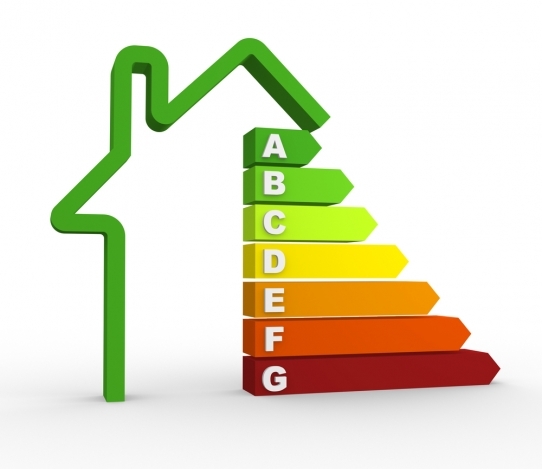 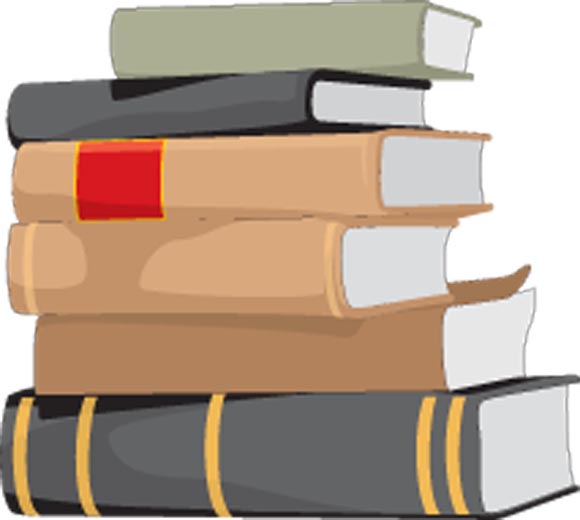 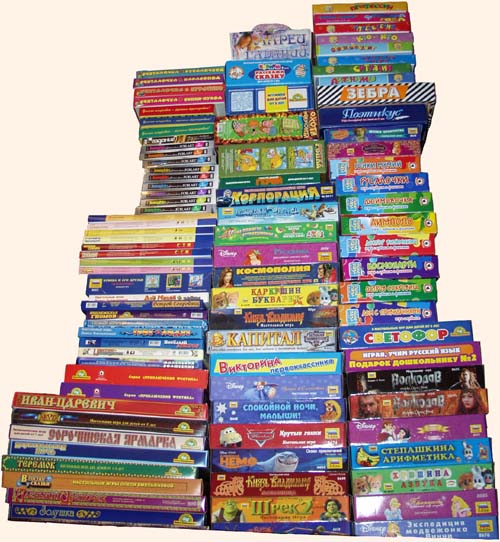 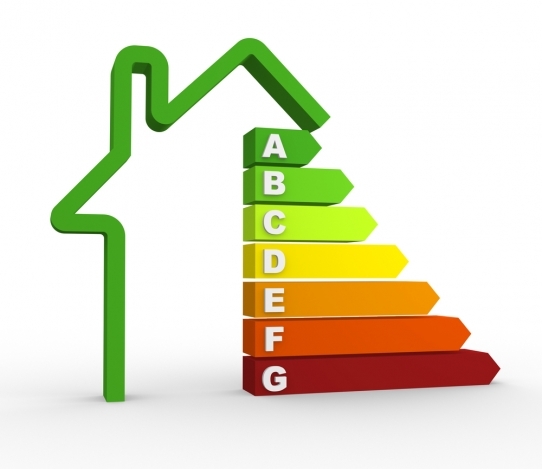 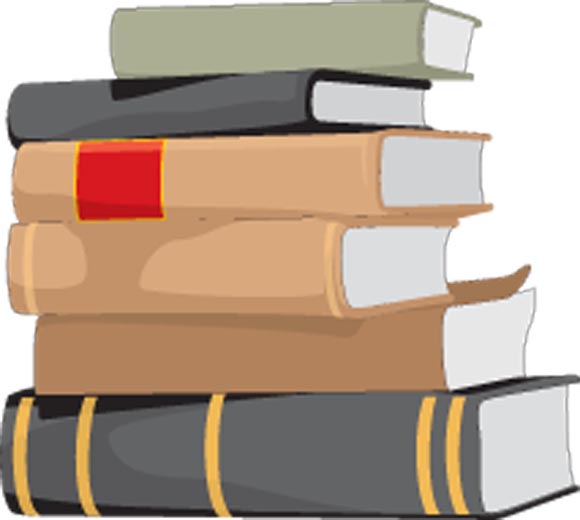 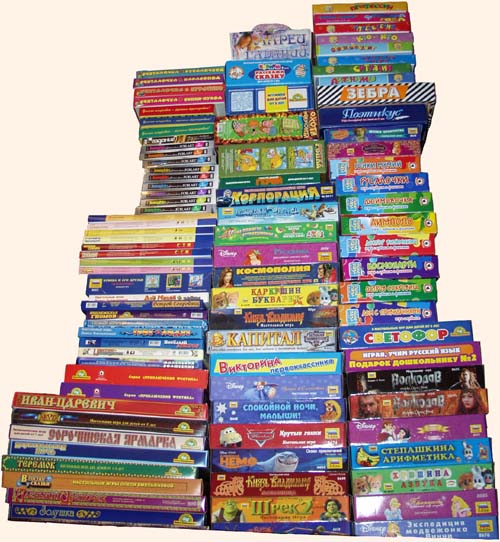 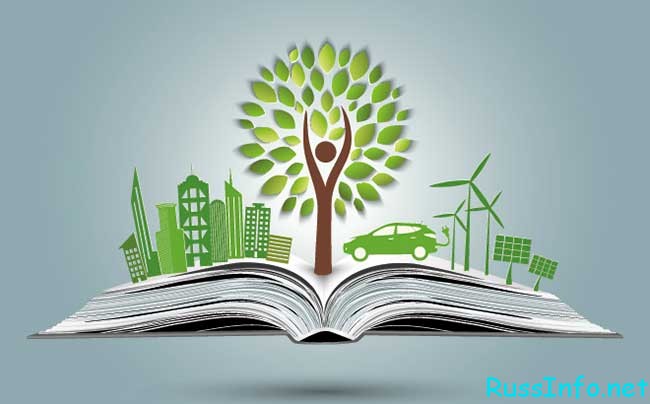 2017
День заповедников и национальных парков11 январяЗаповедники — особо охраняемые природные территории — сегодня, пожалуй, единственный способ уберечь от гибели хотя бы небольшую часть дикой природы и животного мира. Впервые День заповедников и национальных парков начал отмечаться в 1997 году по инициативе Центра охраны дикой природы и Всемирного фонда дикой природы. 11 января для этого события выбрано не случайно — в этот день в 1917 году в России был образован первый государственный заповедник —Баргузинский (Баргузинский заповедник стал первым в России охотничьим заповедником на государственных землях. В его задачу входило сохранение и изучение соболя – фаворита пушного царства).День мобилизации против угрозы ядерной войны29 январяДень мобилизации против угрозы ядерной войны отмечается во всем мире в годовщину принятия Делийской декларации, основной целью которой является призыв к прекращению гонки ядерных вооружений, сокращению и последующей постепенной ликвидации ядерных арсеналов стран мира и устранению самой угрозы ядерной войны.Всемирный день водно-болотных угодий2 февраляМероприятия, проводимые во Всемирный день водно-болотных угодий (World Wetlands Day), призваны обратить внимание общественности и Правительств различных стран мира на ценность водно-болотных угодий для поддержания устойчивого развития нашей планеты.Всемирный день защиты морских млекопитающих (День кита)19 февраляВо всем мире 19 февраля отмечается Всемирный день защиты морских млекопитающих или День китов (World Whale and Dolphin Day). Причем эта экологическая дата считается днем защиты не только китов, но и всех морских млекопитающих и разных других живых существ, обитающих в морях и океанах нашей планеты. Этот День был учрежден в 1986 году, когда вступил в силу мораторий на китовый промысел, введенный Международной китовой комиссией (МКК) (International Whaling Commission, IWC).Международный день рек14 мартаСегодня во многих странах отмечается Международный день рек (Day of Action for Rivers), ранее имевший название Международный день борьбы против плотин, за реки, воду и жизнь (International Day of Action Against Dams and for Rivers, Water and Life). В начале антиплотинного мирового движения, в 1998 году, в этот день прошло более 50 акций протеста в более чем 20 странах мира, в том числе в Бразилии, Индии, Таиланде, Австралии, России, Японии, США.Международный день защиты бельков15 мартаМеждународный день защиты бельков отмечается 15 марта во многих странах мира, он был установлен по инициативе Международного Фонда Защиты Животных IFAW.День Земли20 мартаВо всем мире 20 марта, по инициативе ООН, празднуется День Земли. Причем в календаре международных праздников существует два Дня Земли – сегодняшний отмечается в День весеннего равноденствия, а второй – 22 апреля. Первый имеет миротворческую и гуманистическую направленность, второй – экологическую.Международный день леса21 мартаВ этот день во всем мире отмечается Международный день леса или Всемирный день защиты лесов, который был основан в 1971 году. Инициатором учреждения данного Дня выступила Европейская конфедерация сельского хозяйства на 23-й Генеральной Ассамблее в 1971 году, и эта идея была поддержана Всемирной Продовольственной и сельскохозяйственной организацией при ООН (ФАО).Всемирный день водных ресурсов22 мартаИдея проведения Всемирного дня водных ресурсов (World Day for Water или World Water Day) впервые прозвучала на Конференции ООН по охране окружающей среды и развитию (ЮНСЕД), которая состоялась в 1992 году в Рио-де-Жанейро. 22 марта является уникальной возможностью напомнить человечеству о чрезвычайной важности водных ресурсов для окружающей среды и развития общества. Практические усилия могут помочь углубить общественное понимание как проблем, так и решений в этой области. Для достижения положительных результатов необходимо превратить слова в обязательства и действия в рамках общей темы. День Балтийского моряРешение о ежегодном праздновании Дня Балтийского моря (Baltic Sea Day) было принято в 1986 году на 17-м заседании Хельсинкской Конвенции.Сегодня Балтийское море — важнейший транспортный коридор, связывающий Россию, Европу и Азию. Оно омывает берега России, Эстонии, Латвии, Литвы, Польши, Германии, Дании, Швеции и Финляндии. В последние годы, однако, экологи утверждают, что этот водный коридор завален мусором и остро нуждается в очистке. Час ЗемлиЧас Земли (Earth Hour) – это глобальная ежегодная международная акция, организованная Всемирным фондом дикой природы (WWF), которая проводится ежегодно в последнюю субботу марта. Она заключается в том, что в этот день в назначенное время люди в разных странах мира на один час отключают свет и другие электроприборы. Смысл этой акции – привлечь максимально широкое внимание всего мирового сообщества к проблеме изменения климата нашей планеты, показать свою поддержку идеи необходимости объединенных действий в решении данной экологической проблемы.День посадки деревьев в Южной Корее5 апреляДень посадки деревьев (Arbor Day, кор. Sikmogil) был установлен в связи с проводившейся правительством Пак Чжон Хи кампанией восстановления корейских лесов. Как известно, эта кампания была чрезвычайно успешной.День экологических знаний15 апреляЕжегодно 15 апреля во многих странах мира отмечается День экологических знаний. Он ведет свою историю с 1992 года, когда на Конференции ООН в Рио-де-Жанейро, где обсуждались проблемы окружающей среды, было подчеркнуто огромное значение экологического образования населения всех стран мира в реализации стратегии выживания и для устойчивого развития человечества.Основная цель праздника – продвижение экологических знаний и формирование экологической культуры населения, информирование общественности о состоянии дел в области экологической безопасности и о состоянии окружающей среды, а также воспитание и подготовка гражданина, умеющего мыслить экологически.День подснежника19 апреляЕжегодно 19 апреля во многих странах мира отмечается уже ставший традиционным красивый весенний праздник – День подснежника (The Day of Snowdrop). Свою историю он ведет из Англии, где был учрежден в 1984 году. Вообще в мире, в зависимости от климатической зоны, подснежники зацветают от января до апреля. А поскольку в Великобритании их цветение приходится на середину апреля, то и данный праздник был приурочен к этому периоду – началу весны и теплых солнечных дней, а сегодня стал любим и популярен и в других странах.День окружающей среды Украины20 апреля (дата для 2013 года)Ежегодно в третью субботу апреля, согласно Указу Президента Украины № 855 «О Дне окружающей среды», на Украине отмечается День окружающей среды (День довкілля). Указ был подписан 6 августа 1998 года, а первый раз День окружающей среды был отмечен в 1999 году.Весенняя Неделя ДобраВесенняя неделя добра (ВНД) – ежегодная общероссийская добровольческая акция, которая проводится, начиная с 1997 года, и формируется на основе добровольческих мероприятий различных организаций, учреждений и частных лиц, которые организуют социально значимые благотворительные мероприятия. Международный день Земли22 апреляЭтот день — не просто большой, а поистине глобальный праздник — Международный день Матери-Земли (International Mother Earth Day), проводимый под эгидой ООН, — день нашего общего уютного дома. Все желающие могут принять участие в благоустройстве и озеленении своих дворов и улиц. Всемирный день защиты лабораторных животных24 апреля24 апреля в календаре экологических дат отмечен как Всемирный день защиты лабораторных животных, который был учрежден Международной Ассоциацией против болезненных экспериментов на животных (ИнтерНИЧ) в 1979 году и поддержан ООН. Первоначально он «отмечался» зоозащитными организациями в ряде стран, а сегодня уже по всему миру активно развивается движение против вивисекции (экспериментов и опытов над лабораторными животными), которое поддерживают активисты различных общественных и зоозащитных организаций.Праздник древонасаждения (День Арбориста)Одним из первых организаторов Праздника древонасаждения — Arbor Day в Соединенных Штатах Америки считают Д.Стерлинг Мортона,администратора штата Небраска на севере США, впоследствии занимавшего пост министра земледелия. Рассказывают, что он перенял и развил этот обычай от племени ацтеков, высаживающих деревья в день рождения своих детей.День борьбы за права человека от химической опасности (День химической безопасности)28 апреляЕжегодно 28 апреля в России отмечается День борьбы за права человека от химической опасности или День химической безопасности. Поводом для учреждения данного Дня послужили, к сожалению, трагические события, произошедшие в 1974 году на заводе химического оружия в Новочебоксарске (Чувашия). Тогда, 28 апреля 1974 года, при выпуске новой партии оружия произошел пожар – на заводе загорелся недостроенный цех «готовой продукции». Сгорело много авиационных бомб, начиненных опасным и токсичным V-газом, и в окружающую среду попало несколько тонн отравляющих веществ. Лишь по счастливой случайности и благодаря усилиям рабочих эта техногенная катастрофа не приобрела еще большего масштаба – авария не вырвалась за пределы города. Хотя, по оценкам специалистов, последствия данной аварии сравнимы с последствиями Чернобыльской катастрофы.Каждый год в День химической безопасности экологические и природоохранные организации также проводят встречи с работниками химического производства в местах производства и хранения химоружия, организуют встречи с представителями власти и СМИ. Чтобы еще раз напомнить о том, к каким последствиям могут привести техногенные катастрофы на химических и военных предприятиях, и призвать ответственные лица к возможности получения от них открытой и доступной информации о таких чрезвычайных ситуациях.Всероссийский день посадки лесаСегодня в России проходит национальная акция «Всероссийский День посадки леса», организованная при содействии Федерального агентства лесного хозяйства и органов исполнительной власти субъектов РФ. Во многих лесничествах областей и регионов Российской Федерации, а также в городах и населенных пунктах идут субботники по посадке деревьев.Всемирный день мигрирующих птицВо вторую субботу и воскресенье мая отмечается Всемирный день мигрирующих птиц (World Migratory Bird Day). Исторической предпосылкой учреждению этого Дня стала Международная конвенция по охране птиц, подписанная в 1906 году.В наши дни Всемирный день мигрирующих птиц — это глобальная кампания, цель которой заключается в том, чтобы расширить знания о мигрирующих птицах, их местах обитания и путях передвижения. Многочисленные мероприятия Дня призывают сохранять места обитания мигрирующих птиц по всему миру.Миграция птиц, как явление, также является ключевым индикатором биоразнообразия, здоровья экосистемы, изменений климата. Благодаря деятельности мигрирующих птиц поддерживается баланс экосистемы в целом — например, некоторые растения опыляются именно мигрирующими птицами. Международный день биологического разнообразия22 маяЕжегодно, начиная с 2001 года, 22 мая отмечается Международный день биологического разнообразия (International Day for Biological Diversity). Этот День был провозглашён Генеральной Ассамблеей ООН (ГА ООН) в 1995 году в специальной резолюции на основе рекомендации Конференции сторон Конвенции о биологическом разнообразии (КБР), которая состоялась в 1994 году. Одним из способов борьбы за сохранение разнообразия жизни на нашей планете является охрана редких и исчезающих видов растений и животных, а также бережное отношение к природе. День работников Министерства экологии и природных ресурсов Азербайджана23 маяДень работников Министерства экологии и природных ресурсов Азербайджана, как профессиональный праздник, установлен Распоряжением Президента Азербайджанской Республики Ильхамом Алиевым от 16 мая 2007 года.Дата 23 мая выбрана не случайно. В этот день в 2001 году было создано Министерство экологии и природных ресурсов Азербайджана, отвечающее сегодня за регулирование деятельности в стране, связанной с экологией, охраной окружающей среды и использованием природных ресурсов.Европейский день парков24 маяЕвропейский день парков (The European Day of Parks) был учрежден Федерацией ЕВРОПАРК (EUROPARК Federation) — европейской организацией, которая объединяет охраняемые природные территории в тридцати шести европейских странах. Проведенный впервые в 1999 году этот день теперь празднуется ежегодно 24 мая во всей Европе. Этот экологический праздник был основан с целью подъема профиля заповедников Европы, а также для того, чтобы вызывать общественную поддержку их работы. В настоящее время Европейский день парков символизирует международную солидарность в деле охраны природных территорий. 

В этот день проводятся многочисленные мероприятия на территории и вокруг заповедников, целью которых является привлечение внимания к естественной красоте Европы и ее культурного достояния. На первый план неизменно выдвигается их защита, как в настоящее время, так и в будущем. Всемирный день охраны окружающей среды5 июняВсемирный день окружающей среды (World Environment Day), ежегодно отмечаемый 5 июня, является для Организации Объединенных Наций одним из основных способов привлечь внимание мировой общественности к проблемам окружающей среды, а также стимулировать политический интерес и соответствующие действия, направленные на охрану окружающей среды.Всемирный день океанов8 июняБолее 70% поверхности Земли покрыто мировым океаном, он занимает почти три четверти ее поверхности. Ученые разделяют мировой водный бассейн на четыре больших океана: Атлантический, Индийский, Тихий и Северный Ледовитый. Изучением океанов занимается океанология.

На Международной конференции на высшем уровне, которая состоялась в 1992 году в Рио-де-Жанейро (Бразилия), был предложен новый праздник — Всемирный день океанов (World Oceans Day). Всемирный день борьбы с опустыниванием и засухой17 июня30 января 1995 года Генеральная Ассамблея ООН провозгласила 17 июня Всемирным днем борьбы с опустыниванием и засухой (World Day to Combat Desertification and Drought) в связи с годовщиной со дня принятия Конвенции Организации Объединенных Наций по борьбе с опустыниванием 17 июня 1994 года. Опустынивание — это один из наиболее тревожных мировых процессов деградации окружающей среды. Оно угрожает здоровью и источникам средств к сосуществованию более 1 миллиарда людей. Каждый год опустынивание и засуха приводят к потерям сельскохозяйственной продукции ориентировочно на сумму в 42 миллиарда долларов США. День фьёрда в странах Скандинавии12 июляДень фьёрда продолжается 3 дня — с 12 по 14 июля. Это международный праздник скандинавских стран, в которых фьёрды встречаются в изобилии. По свидетельству словарей фьёрды — (от шведского fjard) это мелководные заливы с невысокими, но крутыми и скалистыми берегами. Фьёрды возникают при проникновении моря (озера) на опущенные участки суши. Всемирный день китов и дельфинов23 июляСегодня в мире отмечается Всемирный день китов и дельфинов (World Whale and Dolphin Day). Этот праздник был учрежден в 1986 году, когда Международная китобойная комиссия (International Whaling Commission: IWC), после 200 лет беспощадного истребления, ввела запрет на китовый промысел. Запрет действует и поныне и означает, что во всем мире охота на китов, а также торговля китовым мясом запрещены. День защиты леса от пожара в США9 августа9 августа в США отмечается день с несколько необычным названием — День Дымняшки, так называемый Smokey Bear Day. Дымняшка — это симпатичный медвежонок, предупреждающий об опасности лесных пожаров, символ Службы лесного хозяйства США (US Forest Service). В телепередачах серии «Берегите лес от пожара» медвежонок изображается в шляпе и джинсах и произносит фразу: «Только вы можете предотвратить лесные пожары» (Only you can prevent forest fires).День озера Севан в АрменииС 1999 года последнее воскресенье августа объявлено в Армении Днем озера Севан. Это решение приняло министерство охраны природы Республики Армения, включив в программу по сохранению озера Севан мероприятия, связанные с этим днем, среди которых — очистка побережья Севана. В этих мероприятиях участвуют экологические и скаутские отряды. Мероприятия проходят под контролем сотрудников Севанского Национального парка.Севан — высокогорное озеро в Армении, крупнейшее на Кавказе.День озера Байкал «Славное море — священный Байкал...» — это неповторимо прекрасное сибирское озеро не может оставить равнодушным ни поэтов, ни ученых, ни просто туристов из многих стран. Бай-Куль — Байкал — в переводе с тюркского «богатое озеро». День Байкала учрежден в 1999 году и с тех пор ежегодно отмечался в четвертое воскресенье августа.С 2008 года решением Законодательного Собрания Иркутской области День Байкала перенесен на второе воскресенье сентября.День работников лесаЛесу нужен мудрый и заботливый хозяин. В третье воскресенье сентября отмечается профессиональный праздник людей, которые своим благородным трудом преумножают наши лесные богатства и способствуют их рациональному использованию.  День работников леса отмечают в России, Беларуси, Кыргызстане, Украине.Международный день охраны озонового слоя16 сентябряВ 1994 году Генеральная Ассамблея ООН провозгласила 16 сентябряМеждународным днем охраны озонового слоя (International Day for the Preservation of the Ozone Layer). День установлен в память о подписанииМонреальского протокола по веществам, разрушающим озоновый слой, и отмечается с 1995 года.Девизом Международного дня охраны озонового слоя стали слова:«Сохрани небо: защити себя — защити озоновый слой».Всемирный день моряВсемирный день моря (World Maritime Day) — один из международных праздников в системе Организации Объединенных Наций. Этот день отмечается с 1978 года по решению 10 сессии Ассамблеи Межправительственной морской консультативной организации (International Maritime Organization, IMO) в один из дней последней недели сентября.Цель Всемирного дня моря — привлечь внимание международной общественности к тому, какой невосполнимый ущерб морям и океанам наносят перелов рыбы, загрязнение водоемов и глобальное потепление. Две наиболее важные задачи — повышение безопасности на море и  предупреждение загрязнения морской среды, в частности нефтью.Всемирный день охраны мест обитания6 октябряВо всем мире отмечают Всемирный день охраны мест обитаний. Этот праздник был учрежден в 1979 году в рамках Бернской конвенции о сохранении европейской дикой природы и естественной среды обитания.Международный день без бумаги «Научимся использовать бумагу рационально!» — таков основной тезис международной «безбумажной» кампании, которая проходит каждый четвертый четверг октября по всему миру. 

В этот день ведущие компании из разных областей экономики объединяются для того, чтобы поделиться личным опытом сокращения нерационального расхода бумаги и провести собственные акции поддержки. Цель Международного дня без бумаги (World Paper Free Day) — показать на реальных примерах, как и с помощью каких технологий каждая организация может внести вклад в сохранение природных ресурсов. Международный день Черного моря31 октябряМеждународный день Черного моря (International Black Sea Day) отмечается в память о дне 1996 года, когда шесть причерноморских стран — Болгария, Румыния, Турция, Грузия, Россия и Украина — подписали Стратегический план действий по реабилитации и защите Черного моря. 

Этот План был разработан после проведения всесторонних исследований морской среды, которые показали, что ее жизнеспособность существенно ухудшилась в сравнении с предыдущими тремя десятилетиями.Международный день предотвращения эксплуатации окружающей среды во время войны и вооруженных конфликтов5 ноября 2001 года Генеральная Ассамблея ООН объявила, что ежегодно 6 ноября отмечается Международный день предотвращения эксплуатации окружающей среды во время войны и вооруженных конфликтов (International Day for Preventing the Exploitation of the Environment in War and Armed Conflict). Принимая это решение, ООН учитывала, что ущерб, причиняемый окружающей среде во время вооруженных конфликтов, приводит к ухудшению состояния экосистем и природных ресурсов на длительный период после прекращения конфликтов и часто затрагивает не только одно государство и не только нынешнее поколение.Настало время для того, чтобы мы пересмотрели международные соглашения, касающиеся войн и вооруженных конфликтов с тем, чтобы обеспечить стабильную экологическую защиту, чтобы соглашения также охватывали проблемы не только преднамеренного, но и непреднамеренного причинения ущерба окружающей среде. Источник: http://www.calend.ru